广东省道路运输电子证照查询操作说明广东省道路运输电子证照模块是省/市业务许可系统、部级电子证照系统、省级政务服务平台的电子证照应用的中枢系统，为各级政务服务提供电子证照服务。一、交通主管部门操作说明交通管理部门可通过浏览器运政专网环境访问访问管理端（地址：http://10.0.64.207:9064/gdzz/jyxk_dlys）查询具体的电子证照并进行下载打印。录入需要查询的【业户名称】、【业户经营许可证号】信息进行查询（业户名称、业户经营许可证、车牌号等字段支持模糊查询）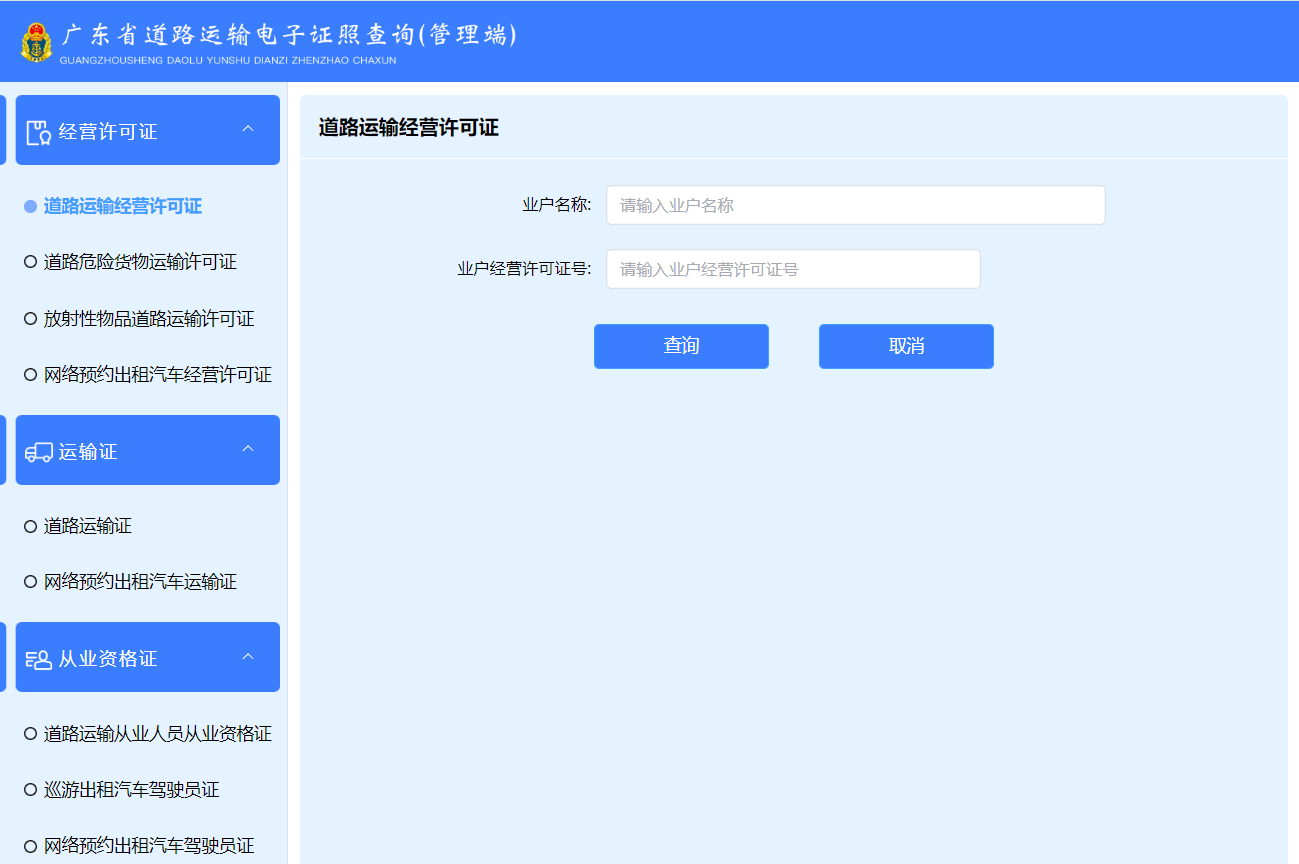 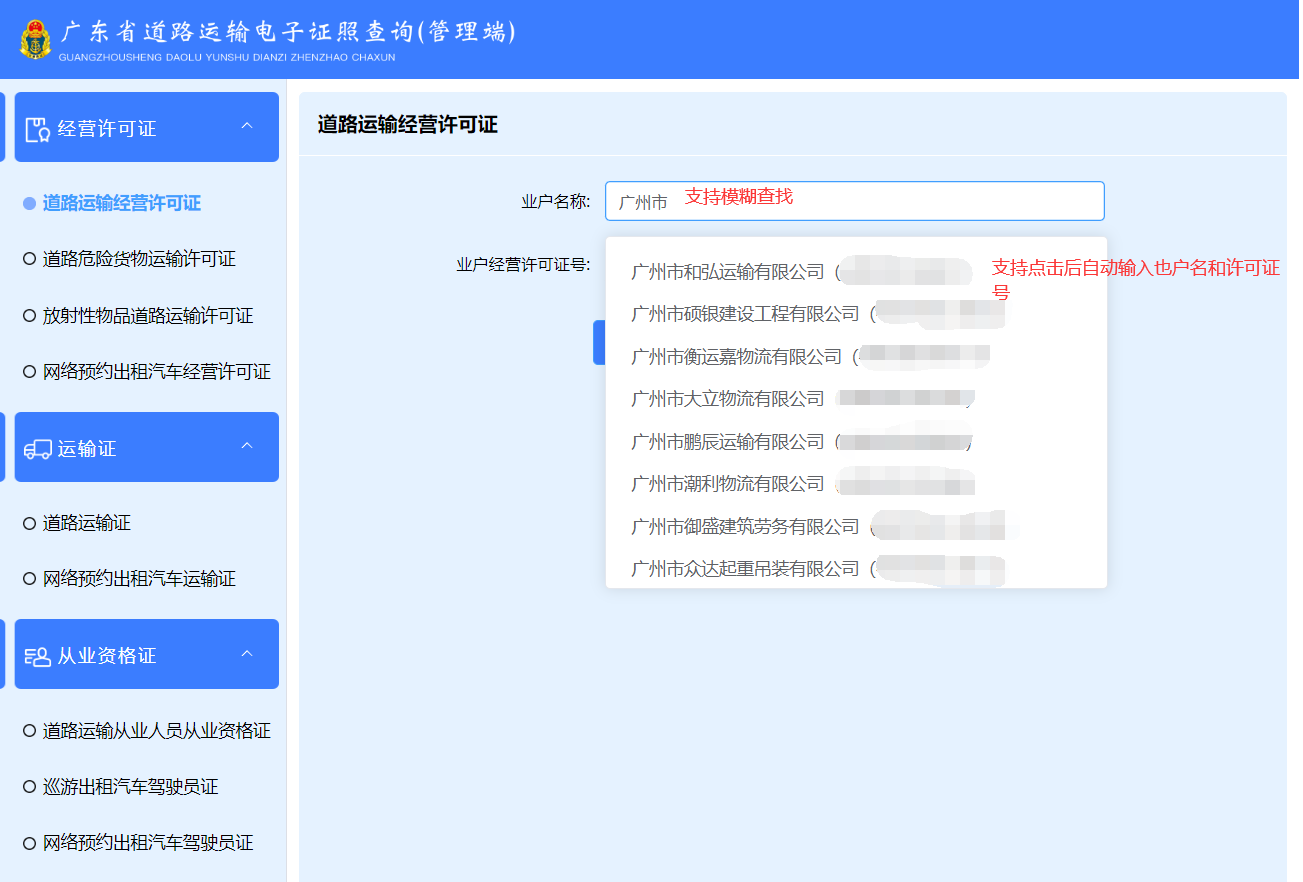 查询结果以电子证照图片格式展示，图片支持另存到本地，支持点击【下载】下载OFD格式电子证照。（目前省、市级业务许可系统正逐步切换使用新的电子证照接口签发证件，在切换过渡阶段，如存在查询展示的图片证照与下载的OFD电子证照数据不一致情况，以图片证照为准。）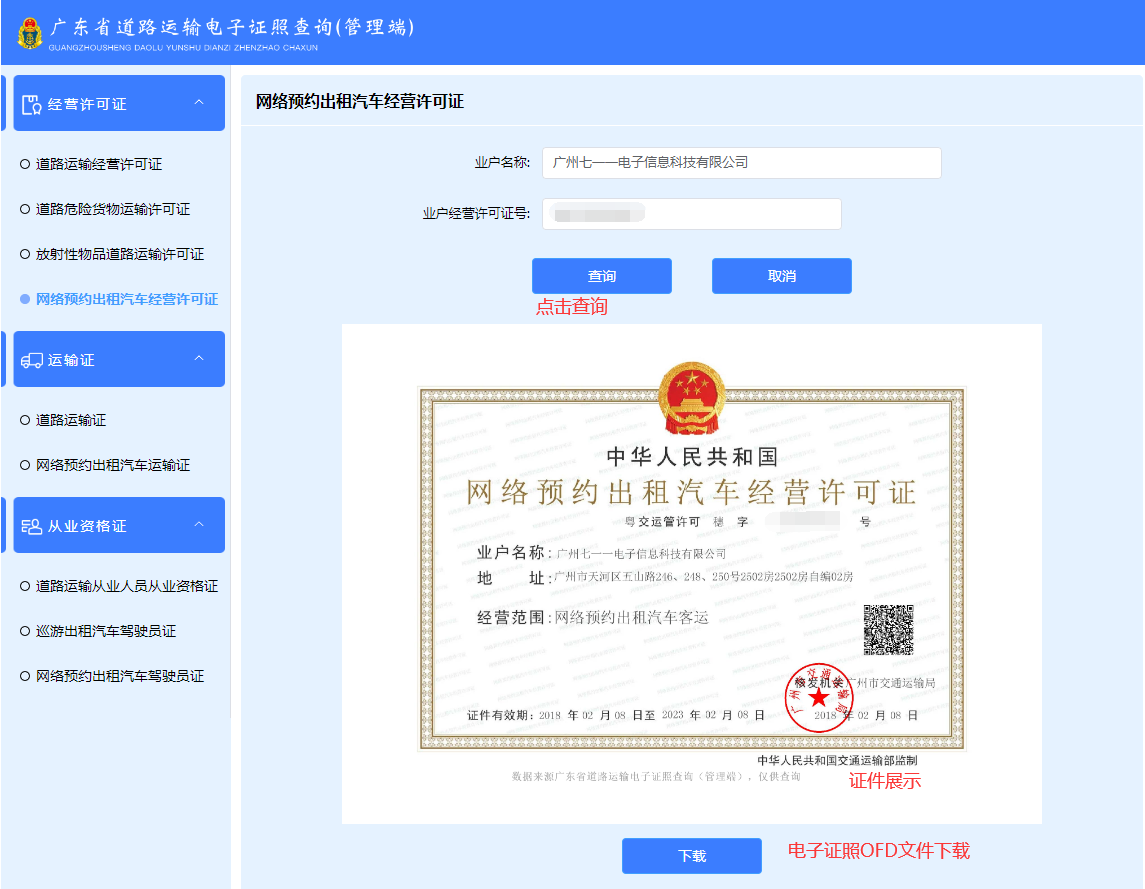 二、公众操作说明公众可通过广东省道路运输电子证照查询公众端、广东省道路运输事务中心微信公众号、粤省事APP、粤商通APP、广东省个人数字空间微信小程序查询广东省道路运输电子证照。1、广东省道路运输电子证照查询公众端在互联网网络环境通过浏览器访问广东省道路运输电子证照查询（地址：http://dlys.gdcd.gov.cn/gdzzOpen/jyxk_dlys ） ，录入需要查询的【业户名称】、【业户经营许可证号】和【验证码】信息进行查询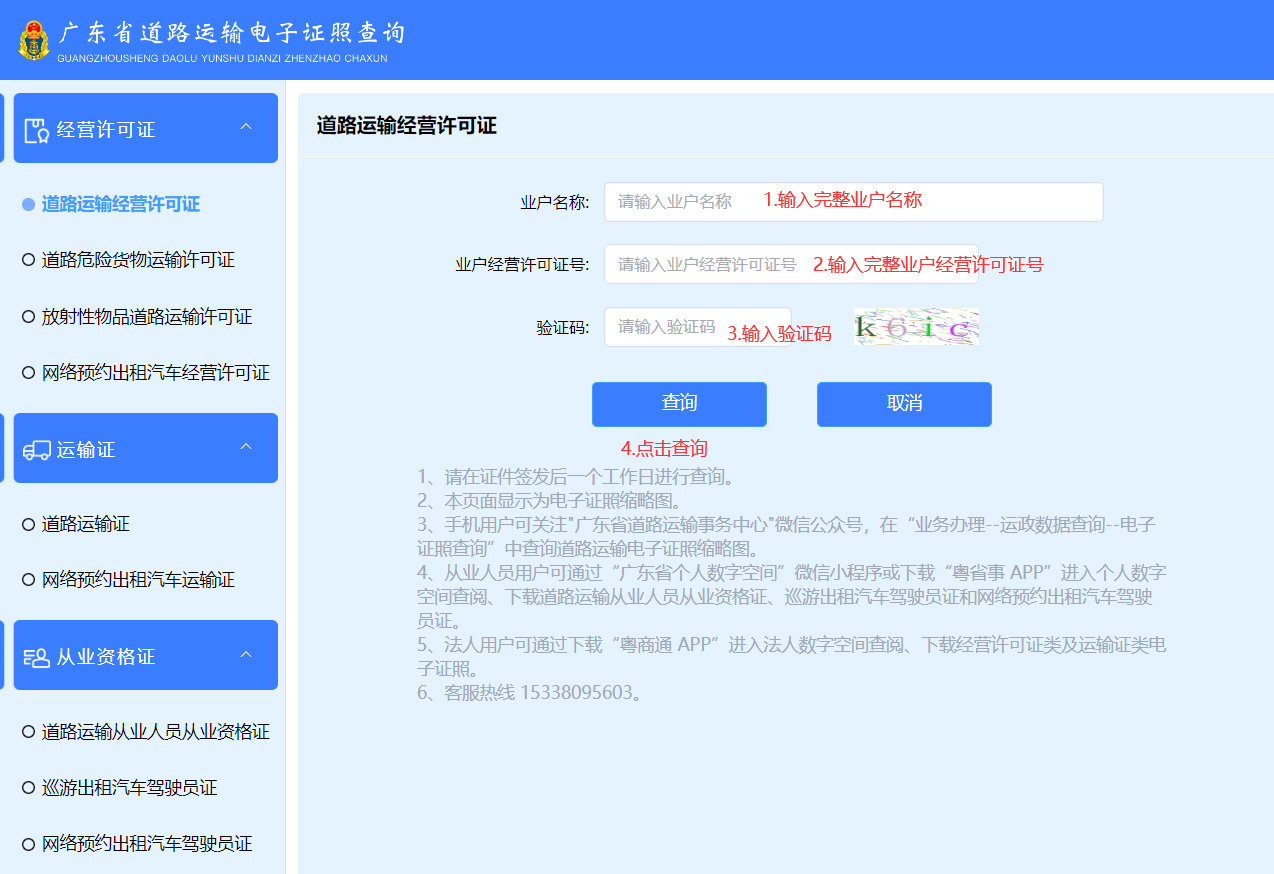  2、查询结果以电子证照缩略图形式展示（仅展示部分信息）。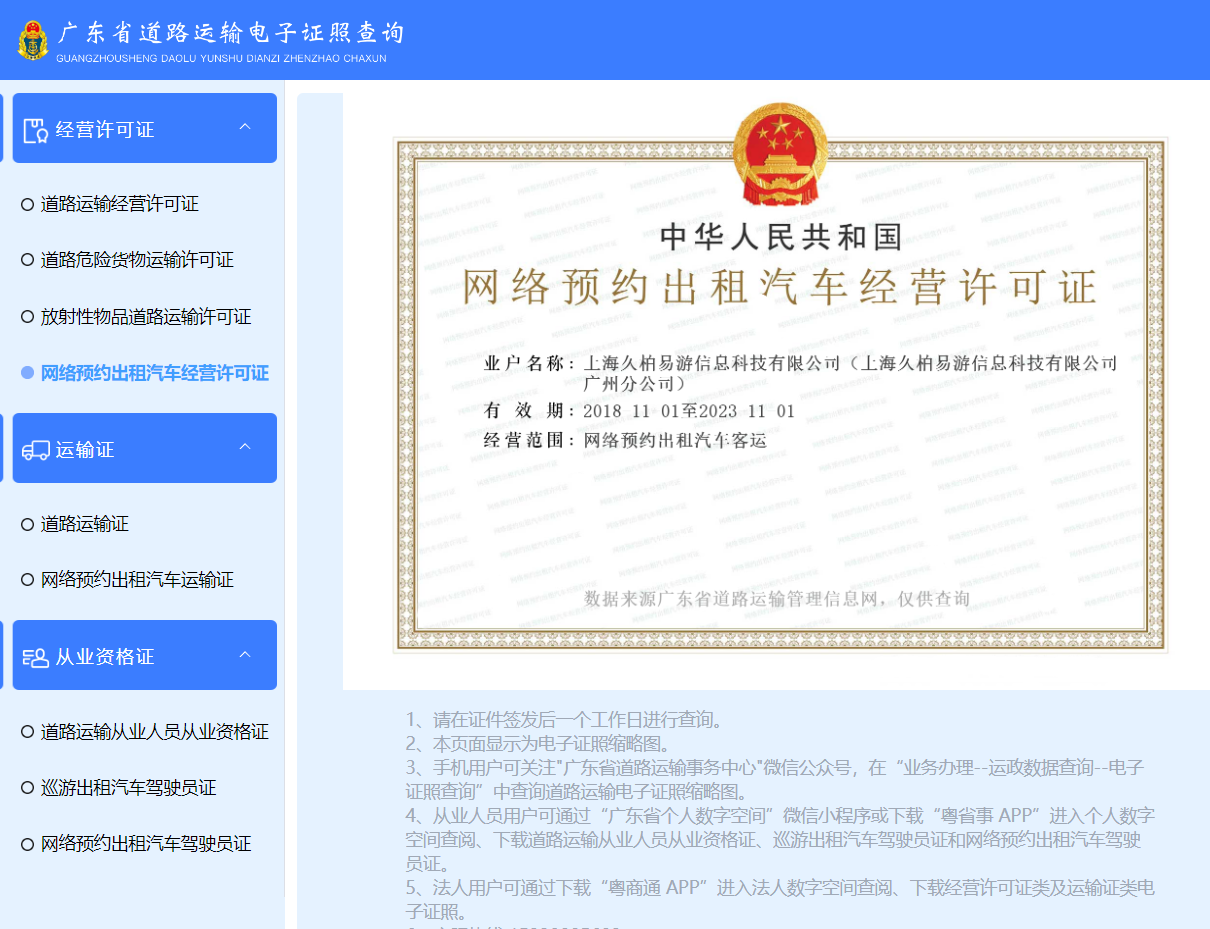 2、广东省道路运输事务中心微信公众号 通过微信关注"广东省道路运输事务中心" 后，在公众号菜单以此进入 业务办理—> 运政数据查询 —> 电子证照查询 —> 点击 所需查询的证照 目录 —> 完整录入 所需查询的证件信息 进行查询。查询结果以电子证照缩略图形式展示（仅展示部分信息）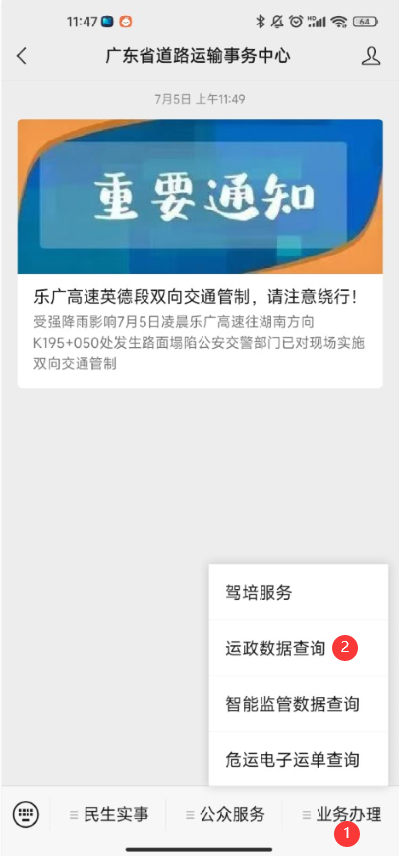 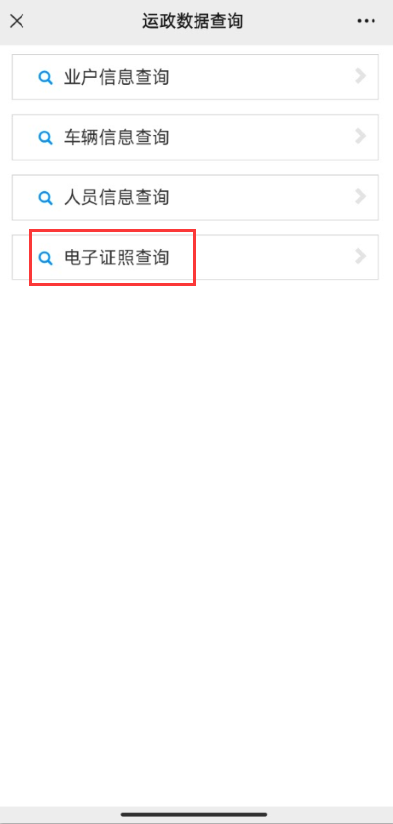 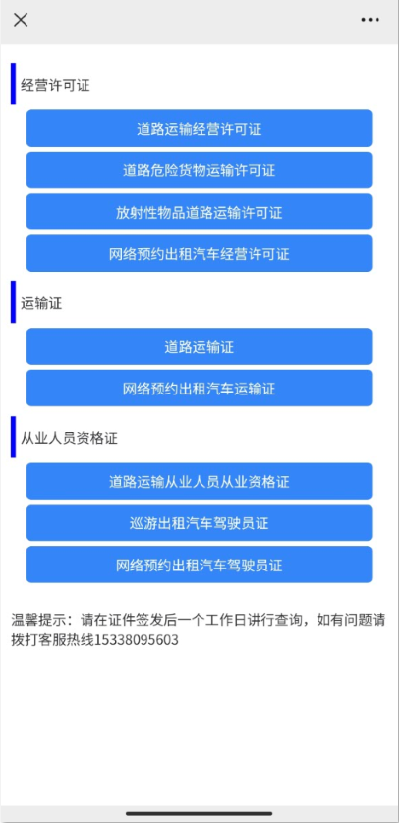 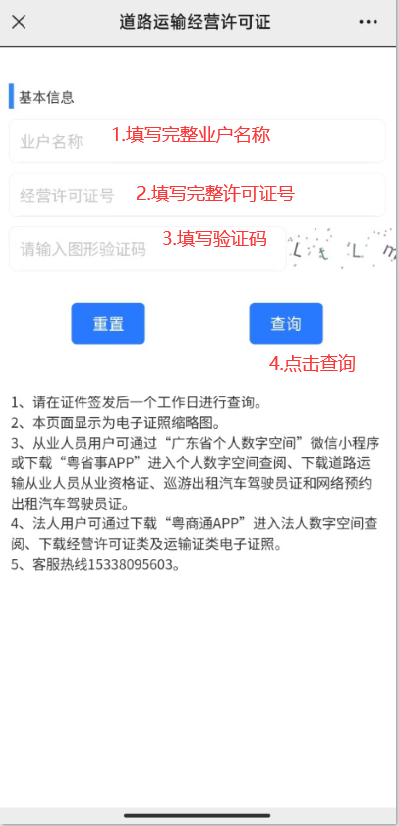 3、粤省事APP通过手机的【应用市场】搜索并下载安装“粤省事APP”，成功注册并登录后，在 个人数字空间 —> 证照信息 —> 查询（注：粤省事APP 查询登陆用户关联的从业资格电子证照）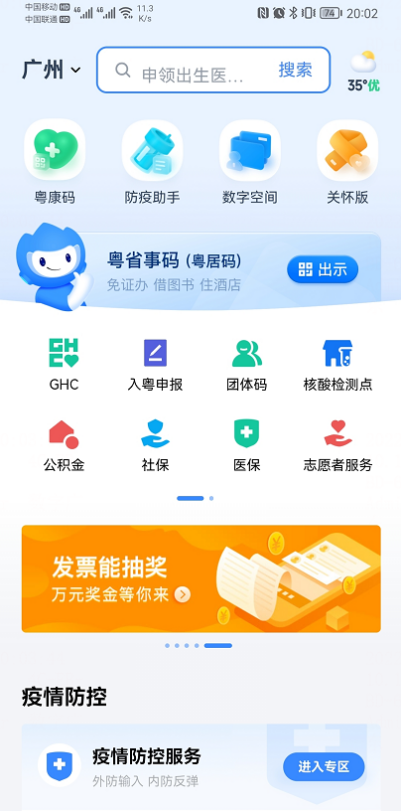 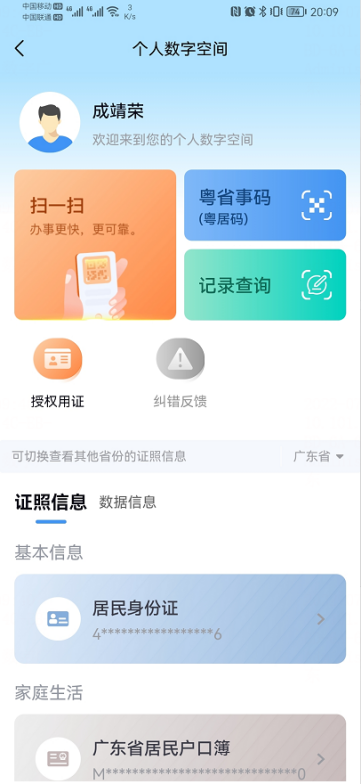 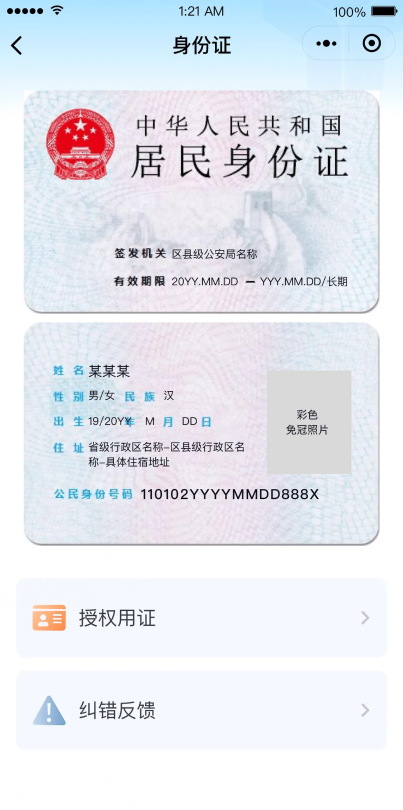 4、粤商通APP通过手机的【应用市场】搜索并下载安装“粤商通APP”，成功注册并以法人账号登录后，在 数字空间 —> 企业证照 —> 查询 经营许可证和道路运输营运证。（注：粤商通APP 查询业户经营许可证和道路运输营运证电子证照）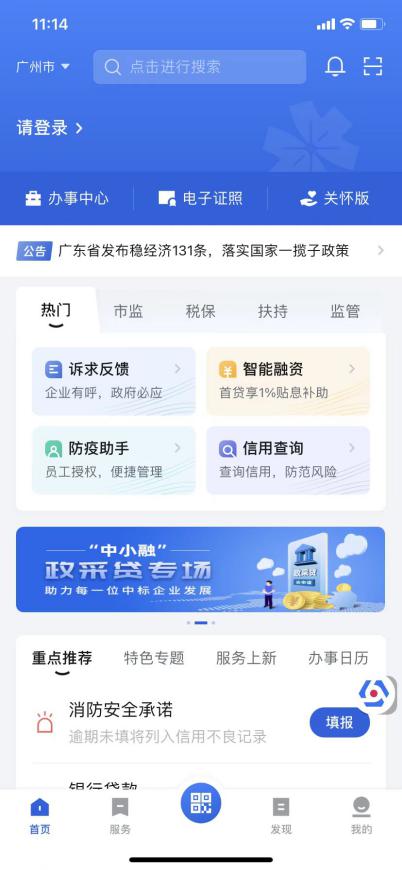 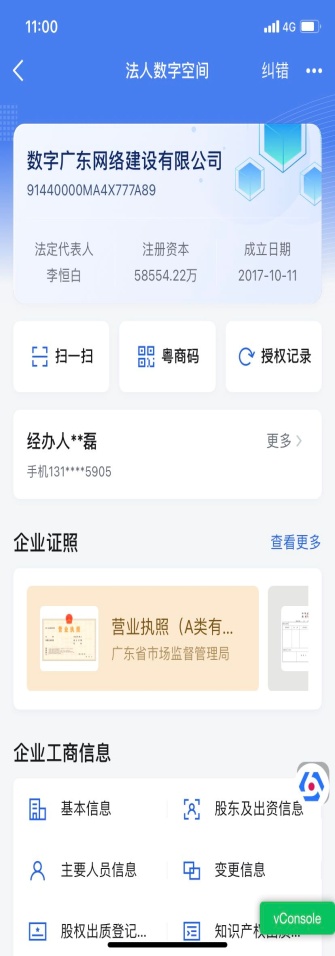 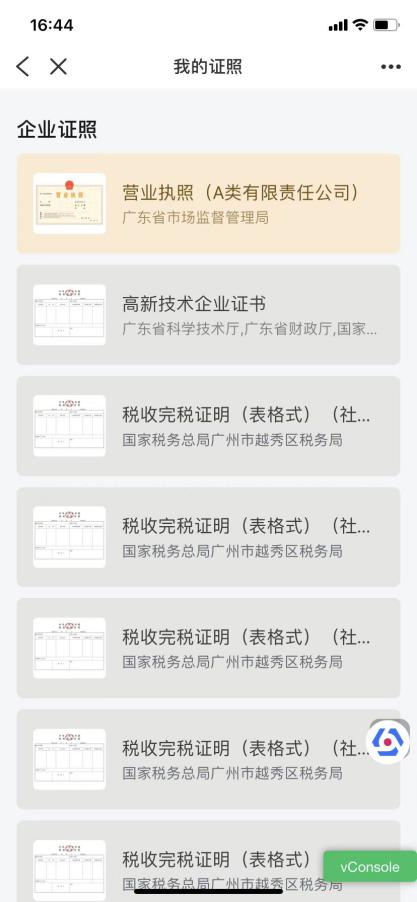 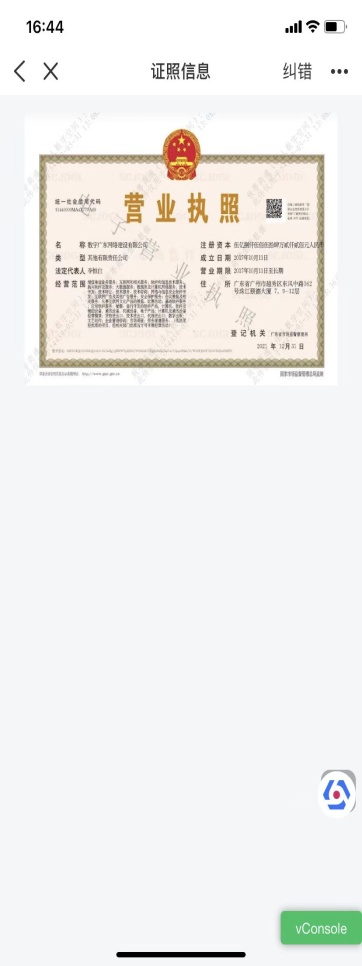 5、广东省个人数字空间微信小程序通过微信搜索"广东省个人数字空间" ，注册登录后，在 个人数字空间—> 证照—> 点击 所需查询的证照 目录 —> 录入 所需查询的证件信息 进行查询。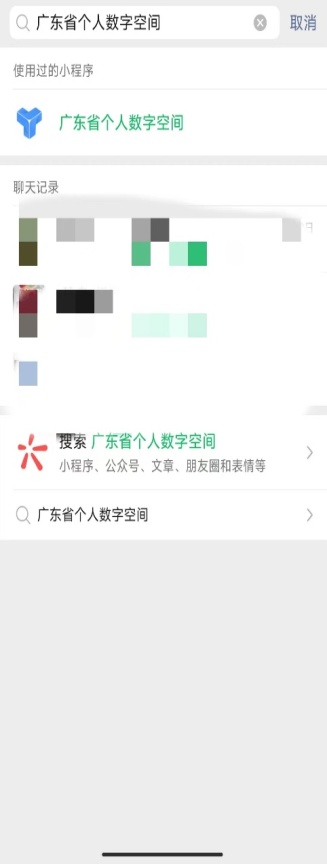 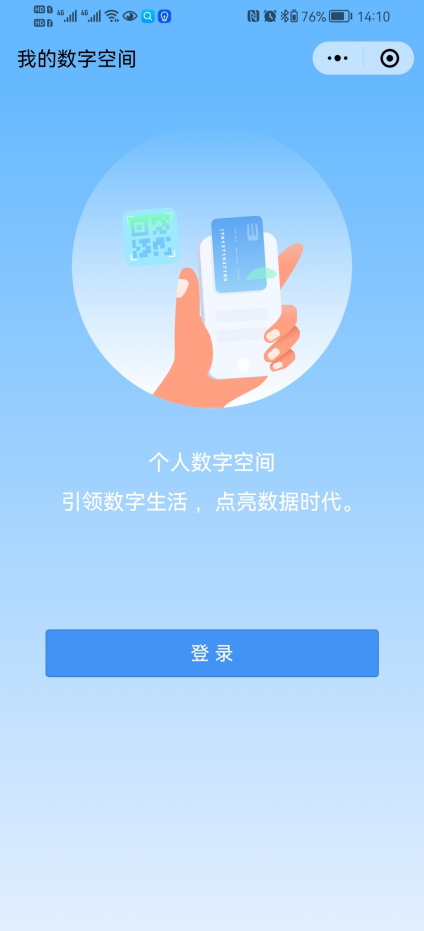 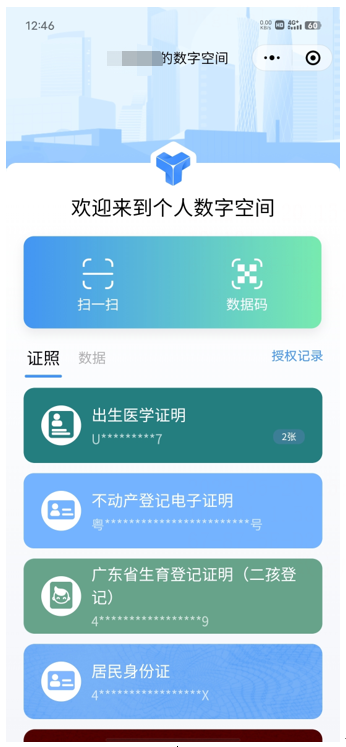 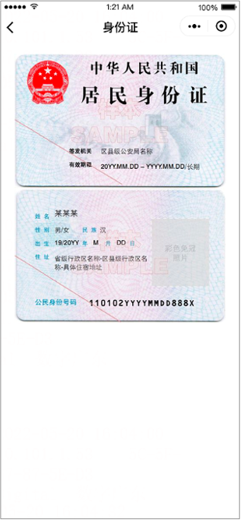 